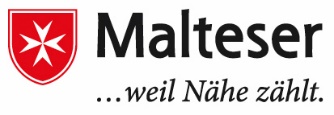 Dieses Formular bitte an den zuständigen Ansprechpartner zur Genehmigung weiterleiten, damit die Kostenübernahme durch die Dienststelle bestätigt wird.Malteser Hilfsdienst e.V.	Stadtgeschäftsstelle KoblenzErnst-Sachs-Str. 1856070 KoblenzZu folgender Veranstaltung möchte ich mich verbindlich anmelden:Veranstaltung:Titel:	     Ort:	     Ich bin durch ____________________________ auf diese Fortbildung aufmerksam geworden (z.B. Rundschreiben, Bildungsprogramm, Internet, Social Media, pers. Ansprache).Teilnehmer: Die Allgemeinen Geschäftsbedingungen Malteser Ausbildung werden anerkannt.____________________________	____________________________Ort/Datum		Unterschrift TeilnehmerGliederung / Dienststelle:Bezeichnung:	___________________________	Diözese:	___________________________Straße/Nr.:	___________________________	PLZ/Ort:	___________________________Telefon:	___________________________	LtA:	___________________________E-Mail:	___________________________Kostenträger:                                 Teilnehmer 	 DienststelleGenehmigung und Kostenübernahme Dienststelle:Mandanten-Nr. ___/___/__	Kostenstelle: ______Gebietsnummer gem. Basware _______ (nur für die Dienststellen, die bereits in Basware eingepflegt sind)___________________________	___________________________Ort/Datum		Unterschrift entsendende GliederungVon               	bis	     mit Übernachtungmit VollverpflegungVegetarisches EssenEZ  DZ  Nachname:____________________________Vorname:____________________________Anschrift:________________________________________________________E-Mail:____________________________Handy:____________________________Geb.-Datum:____________________________Telefon: